Prot. n. 4678/C14				     	                Galatina,  31 luglio 2014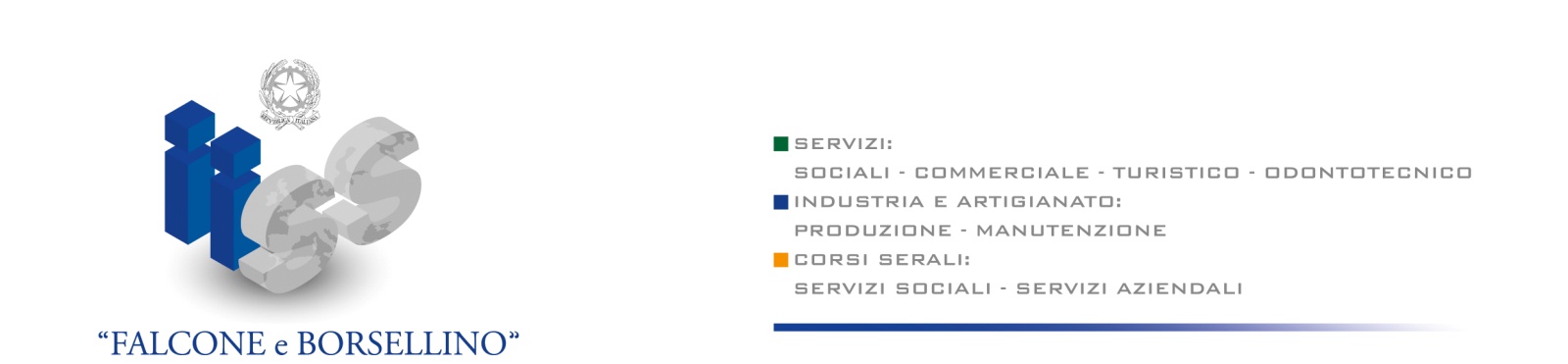 Albo della Camera di Commercio di Lecce:   p.e.c. cciaa@le.legalmail.camcom.it Albo Comune di GALATINA:  protocollo@cert.comune.galatina.le.it- Pubblicazione sull’ Albo pretorio della Scuola www.professionalegalatina.itGara per la concessione di anni 1 (uno) del servizio di ristorazione a mezzo distributori automatici di alimenti, bevande ed altri generi di conforto da installarsi presso i locali di questa Istituzione Scolastica – CIG: X06102CFD0MANIFESTAZIONE DI INTERESSEIl presente avviso non costituisce invito a partecipare alla procedura di affidamento, ma è finalizzato esclusivamente a ricevere manifestazioni di interesse per favorire la partecipazione e la consultazione del maggior numero di operatori economici in modo non vincolante per l’Istituto d’Istruzione Superiore “Falcone e Borsellino” di Galatina (Le), nel rispetto dei principi di non discriminazione, parità di trattamento, proporzionalità e trasparenza. Il presente avviso non è vincolante per l’Istituto D’Istruzione Superiore “Falcone e Borsellino” di Galatina (Le).Oggetto dell’avvisoSi rende noto che l’Istituto d’Istruzione Superiore “Falcone e Borsellino” di Galatina (Le) intende indire una gara per l’affidamento in concessione della durata di anni 1 (uno) del servizio di ristorazione a mezzo distributori automatici in ottemperanza alle prescrizioni contenute nel D. Lgs. n. 163/2006, per quanto compatibili, nonché alla normativa statale e regionale vigente in materia, oltre che alle disposizioni contenute nel presente avviso, nel Disciplinare di gara e relativi allegati, e nel Capitolato Speciale e relativi allegati.AttenzionePer la presentazione dell’offerta è obbligatorio il preventivo sopralluogo delle aree dove saranno ubicati i distributori automatici.Il metodo di aggiudicazione prescelto è quello dell’offerta economicamente più vantaggiosa (prezzo dei prodotti e redditività per l’Istituto) con l’assegnazione di massimo punti 100 (massimo 60 punti per lo sconto medio ponderato totale massimo e massimo 40 punti per il canone annuo complessivo più alto), come meglio specificato nel Disciplinare di gara.Si potrà procedere ad aggiudicazione anche in presenza di un’unica offerta valida. Il periodo minimo durante il quale l’offerente è vincolato alla propria offerta è di 180 giorni dalla scadenza del termine di presentazione dell’offerta.L’anno di durata della concessione decorrerà dalla data di installazione dei distributori e attivazione del servizio.Precisazionia)	L’immobile presso il quale dovranno essere collocati i distributori automatici è attualmente destinato ad ospitare circa n. 536 utenti interni (nr. 466 studenti, nr. 70 dipendenti di cui 50  docenti e 20 ATA);b)	I distributori automatici da installare saranno complessivamente n. 6, di cui n.  3 distributori di bevande calde e n. 3 distributori di bevande fredde e/o snack;c)	Nell’ immobile presso il quale dovranno essere collocati i distributori automatici, non è e non sarà presente un bar e/o un servizio similare.Responsabile del procedimento il Dirigente Scolastico, tel. 0836561095, fax 0836562561, e-mail leis024007@istruzione.it, posta certificata leis024007@pec.istruzione.it .RequisitiI soggetti interessati dovranno essere in possesso dei seguenti requisiti:Soggetti di cui all’art. 34 del D.Lgs. n. 163/06 e s.m.i. operanti nel settore della somministrazione e vendita di alimenti, bevande e merci a mezzo distributori automatici ed in possesso dei requisiti morali, tecnici ed economici previsti;Requisiti in ordine generale ai sensi dell’art.38 comma 1 del D.Lgs. 163/2006;Soggetti in possesso del sistema HACCP e del manuale di autocontrollo adottato dal concessionario, redatto secondo i criteri stabiliti dal sistema HACCP in conformità al regolamento comunitario n. 852/2004 e s.m.i.;Iscrizione alla Camera di Commercio per le attività di cui trattasi;In regola con gli obblighi di contribuzione previdenziale, assistenziale ed Equitalia.Modalità e data presentazione delle candidatureLe Ditte che desiderano presentare la propria manifestazione di interesse ad essere invitate alla procedura di selezione, dovranno far pervenire entro e non oltre le ore 12,00 del 30 agosto 2014 pena esclusione (farà fede la data di assunzione al protocollo della scuola) la domanda di presentazione della candidatura Modello 1 e le dichiarazioni sostitutive (redatte ai sensi del D.P.R. 445/2000) di cui agli Allegati 1,2 e 3  in busta chiusa al seguente indirizzo e con la seguente dicitura:Istituto Istruzione Superiore “Falcone e Borsellino”Viale Don Bosco, 48 – 73013 GALATINA (LE) “MANIFESTAZIONE DI INTERESSE - Gara per la concessione di anni 1 (uno) del servizio di ristorazione a mezzo distributori automatici di alimenti, bevande ed altri generi di conforto da installarsi presso i locali di questa Istituzione Scolastica “Saranno invitate al cottimo fiduciario solamente le ditte che avranno manifestato l’interesse al seguente avviso.Modalità di pubblicizzazione- Albo della Camera di Commercio di Lecce:   p.e.c. cciaa@le.legalmail.camcom.it- Albo Comune di GALATINA:  protocollo@cert.comune.galatina.le.it- Pubblicazione sull’ Albo pretorio della Scuola www.professionalegalatina.it Esclusioni delle manifestazioni di interesseSaranno escluse le manifestazioni di interesse:a) pervenute dopo la data di scadenza ore 12.01 del 30 agosto 2014 ;b) mancanti di uno solo degli allegati 1, 2 o 3; c) i cui allegati siano privi della firma del titolare - rappresentante legale;d) prive del documento di identità (che occorre allegare in fotocopia) o con documento di identità non valido.Informativa ai sensi del d.lgs.196/03L’Istituto d’Istruzione Superiore “Falcone e Borsellino” informa che i dati forniti dai concorrenti per le finalità connesse alla manifestazione di interesse, alla gara di appalto e per l’eventuale successiva stipula del contratto, saranno trattati dall’Ente appaltante in conformità alle disposizioni del D.Lgs. 196/03 e saranno comunicati a terzi solo per motivi inerenti la stipula e la gestione del contratto. Le Ditte concorrenti e gli interessati hanno facoltà di esercitare i diritti previsti dall’Art. 7 del D.Lgs. 196/03.             					     F.to Il Dirigente Scolastico                                                                                 Prof.ssa Rosanna LAGNA ALLEGATO 1DICHIARAZIONE SOSTITUTIVA DI CERTIFICAZIONE(art.46 DPR 445/2000)Il sottoscritto ______________________________________ nato a ________________________________Prov._________ il ________________________________________________________________________ in qualità di titolare / legale rappresentante della ditta ____________________________________________ con sede legale in ____________________ Prov.______ Via _______________________ n. ____________Codice Fiscale _______________________________ Partita IVA __________________________________ consapevole delle sanzioni penali, nel caso di dichiarazioni non veritiere, di formazione o uso di atti falsi, richiamate dall’art.76 del DPR 445/2000;DICHIARAche il medesimo e la ditta da lui rappresentata non sono mai incorsi in provvedimenti che comportano l’incapacità a contrattare con ;di essere in regola con gli obblighi relativi al pagamento dei contributi previdenziali ed assistenziali per eventuali lavoratori dipendenti;di essere iscritto alla CCIAA di __________ al n. ______________ in data __________ alla seguente categoria _______________________________ ;(eventualmente) in quanto cooperativa o consorzio di cooperative, di essere 	regolarmente iscritta nel registro prefettizio / schedario generale della 	cooperazione di _______________;di essere iscritto all’INPS sede di ______________ matricola n.______________________;di essere iscritto all’INAIL sede di ______________ matricola n. _____________________;di non avere riportato condanne penali e di non avere procedimenti penali pendenti;che nulla risulta a proprio carico nel casellario giudiziale generale alla Procura della Repubblica presso il Tribunale di ______________;di non essere in stato di fallimento, di liquidazione ovvero di non avere in corso procedimenti per la dichiarazione di una di tali situazioni;di non aver subito condanne con sentenze passate in giudicato, per qualsiasi reato che incida sulla propria moralità professionale, o per delitti finanziari;di non essere stato sottoposto a misura di prevenzione e di non essere a conoscenza della esistenza a proprio carico e dei propri conviventi di procedimenti in corso per l’applicazione delle misure di prevenzione di cui alla Legge 575/1965 come succ. integrata e modificata né di cause ostative all’iscrizione negli albi di appaltatori o fornitori pubblici;di non essere a conoscenza che nei confronti della ditta/consorzio/società ______________ di cui il sottoscritto è il legale rappresentante dal _________________ sussista alcun provvedimento giudiziario interdittivo disposto ai sensi della Legge 575/1965 come successivamente integrata e modificata e che conseguentemente non sussistono cause di divieto, decadenza o sospensione di cui alla Legge 575/1965 come successivamente integrata e modificata; di accettare senza condizione o riserva alcuna, tutte le norme e disposizioni contenute nel bando;di applicare a favore dei lavoratori dipendenti condizioni giuridiche retributive non inferiori a quelle risultanti dai Contratti di lavoro;l’inesistenza delle cause di esclusione indicate nell’art.38 del D.Lgs.163/2006;che non sussistono a proprio carico ed a carico dell’impresa rappresentata procedimenti in corso per l’applicazione delle misure di prevenzione di cui all’art.3 della Legge 1423/1956 o di alcuna delle cause ostative previste dall’art.10 della Legge 575/1965 come succ. integrata e modificata;che nei confronti dell’impresa non è stata irrogata la sanzione amministrativa dell’interdizione all’esercizio dell’attività o del divieto di contrarre con  di fui all’art.9 comma 2 lett.a) e c) del D.Lgs.231/2001;che la impresa non si è avvalsa dei piani individuali di emersione di cui alla Legge 383/2001 ovvero che si è avvalsa dei piani individuali di emersione di cui alla Legge 383/2001 e che il periodo di emersione si è concluso;che la impresa rappresentata non è assoggettabile agli obblighi di cui alla Legge 68/1999 in quanto l’organico della stessa non supera i 15 dipendenti ovvero che la impresa rappresentata non è assoggettabile agli obblighi di cui alla Legge 68/1999 in quanto pur avendo un organico compreso tra 15 e 35 dipendenti, la stessa non ha effettuato nuove assunzioni successivamente al 18/1/2000 ovvero che la impresa rappresentata è soggetta agli obblighi di cui alla Legge 68/1999 in quanto l’organico della stessa supera i 35 dipendenti e che ha ottemperato alle disposizioni della predetta normativa ovvero che la impresa rappresentata è soggetta agli obblighi di cui alla Legge 68/1999 in quanto pur avendo un organico compreso tra 15 e 35 dipendenti sono state effettuate nuove assunzioni al 18/1/2000 e che ha ottemperato alle disposizioni della predetta normativa;di disporre di organico adeguato allo svolgimento delle prestazioni richieste;che non si trova in alcuna delle posizioni o condizioni ostative previste dalla vigente legislazione in materia di lotta alla delinquenza di tipo mafioso;che la ditta è in regola con le norme di cui al D.lgs. 81/08 e con la normativa vigente in materia di sicurezza e igiene del lavoro;che la ditta è specializzata nel campo della distribuzione automatica relativa alla somministrazione/vendita di prodotti alimentari e bevande a mezzo di distributori automatici;che la ditta ha il possesso dell’autorizzazione Sanitaria o del Certificato attestante il numero di registrazione in conformità al Reg. CE 852/2004 del deposito/stabilimento dove verrà stoccata la merce per il rifornimento dei distributori automatici;che la ditta ha il possesso del Manuale di Corretta Prassi Igienica dei prodotti alimentari  redatto secondo i criteri stabiliti dal sistema HACCP in conformità al regolamento comunitario n. 852/2004 e s.m.i. e che si impegna a fornirne copia alla Stazione appaltante a semplice richiesta;che la ditta ha provveduto all’adeguamento con quanto disposto dalla normativa europea riguardante la Tracciabilità dei Prodotti Alimentari (Regolamento CE n. 178/2002), inclusa la formalizzazione di specifica “Procedura di Allerta per la Gestione delle Emergenze Alimentari”, e che si impegna a fornirne copia alla Stazione appaltante a semplice richiesta;che la ditta ha provveduto all’adeguamento alle normative in materia di Etichettatura (D.Lgs. n. 109/02, di recepimento della Direttiva Europea 2000/13/CE);che la ditta ha preso piena conoscenza della natura della gara e di tutte le circostanze generali e speciali che possono aver influito sulla determinazione dell’offerta;che la ditta accetta integralmente i contenuti della lettera di invito/avviso, Capitolato Speciale, Disciplinare di gara e che si impegna, in caso di aggiudicazione, a sottoscrivere il relativo contratto;che la ditta è informata delle finalità e delle modalità di trattamento dei dati personali riportati nella presente dichiarazione sostitutiva, autorizzandone il trattamento ai sensi del D.Lgs. 196/2003.Data _____________________                                                                                                                                            Timbro della DittaFirma del titolare o legale rappresentanteAi sensi dell’art.38 del D.P.R. 28/12/2000 n° 445 la dichiarazione è sottoscritta e presentata all’Istituto  unitamente a copia fotostatica non autenticata di un documento di identità del sottoscrittore.ALLEGATO 2AUTOCERTIFICAZIONE SOSTITUTIVA DEL DURC DICHIARAZIONE SOSTITUTIVA DELL’ATTO DI NOTORIETA’ E DI CERTIFICAZIONI(art.46 e 47 D.P.R. 445 del 28/12/2000)Il sottoscritto ____________________________________________________________________________________nato a _______________________________________________________ (____) il ___________________________residente in _________________ Via/Piazza ____________________________________ n° ____________________ domiciliato in ________________ Via/Piazza ____________________________________ n° ___________________  consapevole delle sanzioni penali richiamate dall’art.76 del D.P.R. 28/12/2000 n° 445,  in caso di dichiarazioni mendaci e di formazione o uso di atti falsiDICHIARAdi essere in regola con l’assolvimento degli obblighi di versamento dei contributi assicurativi stabiliti dalle vigenti disposizioni (art.2 del D.L. convertito in Legge n° 266/2002) i seguenti dati per la richiesta del DURC:di essere informato, ai sensi e per gli effetti di cui all’art.13 del D.Lgs.30/06/2003 n° 196 che i dati personali raccolti saranno trattati, anche con strumenti informatici, esclusivamente nell’ambito del procedimento per il quale la presente dichiarazione viene resaData _____________________									                                                                                                                                                       Timbro della DittaFirma del titolare o legale rappresentanteAi sensi dell’art.38 del D.P.R. 28/12/2000 n° 445 la dichiarazione è sottoscritta e presentata all’Istituto  unitamente a copia fotostatica non autenticata di un documento di identità del sottoscrittore.ALLEGATO 3DICHIARAZIONE SOSTITUTIVA DI CERTIFICAZIONE(art.46 DPR 445/2000)Il sottoscritto ________________________________ _____________________________________nato a ___________________________________________________________________________Prov._________ il __________________________________________________________________in qualità di titolare / legale rappresentante della ditta _______________________________________ con sede legale in _______________________________________________________ Prov.______ Via ______________________________________________________________________ n. _____Codice Fiscale ____________________________________________________________________ Partita IVA _______________________________________________________________________consapevole delle sanzioni penali, nel caso di dichiarazioni non veritiere, di formazione o uso di atti falsi, richiamate dall’art.76 del DPR 445/2000;DICHIARAdi non trovarsi in situazioni di controllo o di collegamento (formale e/o sostanziale) con altri concorrenti e che non si è accordato e non si accorderà con altri partecipanti alla selezione;che non sub-appalterà lavorazioni di alcun tipo ad altre imprese partecipanti alla selezione – in forma singola o associata – ed è consapevole che, in caso contrario tali sub-appalti non saranno autorizzati;che la propria offerta è improntata a serietà, integrità, indipendenza e segretezza; di impegnarsi a conformare i propri comportamenti ai principi di lealtà, trasparenza e correttezzache non si è accordato e non si accorderà con altri partecipanti alla gara per limitare od eludere in alcun modo la concorrenza;che in caso di aggiudicazione si obbliga espressamente a segnalare qualsiasi tentativo di turbativa, irregolarità o distorsione nelle fasi di svolgimento della gara e/o durante l’esecuzione del contratto, da parte di ogni interessato o addetto o di chiunque possa influenzare le decisioni relative alla selezione in oggetto;di obbligarsi espressamente a collaborare con le forze di Polizia, denunciando ogni tentativo di estorsione, intimidazione o condizionamento di natura criminale (richiesta di tangenti, pressioni per indirizzare l’assunzione di personale o l’affidamento di sub-appalti a determinate imprese, danneggiamenti/furti di beni personali o in cantiere, ecc.)Data _____________________                                                                                                                                         Timbro della DittaFirma del titolare o legale rappresentanteAi sensi dell’art.38 del D.P.R. 28/12/2000 n° 445 la dichiarazione è sottoscritta e presentata all’Istituto  unitamente a copia fotostatica non autenticata di un documento di identità del sottoscrittore.MODELLO 1 Al Dirigente ScolasticoIstituto Istruzione Superiore “Falcone e Borsellino”Viale Don Bosco, 4873013 GALATINA (LE)Il sottoscritto____________________________________________________________________titolare/legale rappresentante  della Ditta______________________________________________sita in _____________________ cap __________ Via __________________________n________tel ____________________ cell _____________________e-mail__________________________presenta domanda di manifestazione di interesse per partecipare alla selezione tramite cottimo fiduciario: Gara per la concessione di anni 1 (uno) del servizio di ristorazione a mezzo distributori automatici di alimenti, bevande ed altri generi di conforto da installarsi presso i locali di questa Istituzione Scolastica – CIG: X06102CFD0.Allega alla presente:Allegato 1Allegato 2Allegato 3 Fotocopia documento di identità (carta identità – passaporto ) in corso di validità_______________________________________________________________Si autorizza il trattamento dei dati personali ai sensi del D.Lgs 196/03.Data _____________________                                                                                                                     Timbro della DittaFirma del titolare o legale rappresentante IMPRESAIMPRESAIMPRESAIMPRESAIMPRESACodice FiscaleCodice FiscaleCodice FiscaleCodice FiscaleDenominazioneRagione SocialeDenominazioneRagione SocialeDenominazioneRagione SocialeDenominazioneRagione SocialeSedeLegaleComuneComuneSedeLegaleIndirizzoIndirizzoSedeOperativaSedeOperativaComuneComuneSedeOperativaSedeOperativaIndirizzoIndirizzoTipo ImpresaTipo ImpresaTipo ImpresaTipo Impresa Impresa         Lavoratore autonomoC.C.N.L. applicatoC.C.N.L. applicatoC.C.N.L. applicatoC.C.N.L. applicato Edile Commercio ……………………………Dimensione aziendaleDimensione aziendaleDimensione aziendaleDimensione aziendale da  5 da  15 da  60 da  100 oltre da  5 da  15 da  60 da  100 oltre da  5 da  15 da  60 da  100 oltreINAILCodice DittaCodice DittaCodice DittaCodice DittaINAILSede CompetenteSede CompetenteSede CompetenteSede CompetenteINPSMatricola AziendaMatricola AziendaMatricola AziendaMatricola AziendaINPSSede CompetenteSede CompetenteSede CompetenteSede CompetenteCASSA EDILECASSA EDILECASSA EDILESede CompetenteSede CompetenteSede CompetenteCASSA EDILECASSA EDILECASSA EDILECodice DittaCodice DittaCodice DittaAltroAltro